StrengthsAn effective communicatorExceptional customer service skillsAble to connect with a diverse group of peopleBroad range of creative skillsSelf-starterTech-savvy and passionate about technologyStrong organizational, analytical, research & investigative skillsExperienced with a variety of software: Microsoft Office & Visio, Adobe Creative suite, multiple RMIS systems and othersExperience working with Windows, Mac and Linux operating systemsOther interests include graphic design, web design, programming, general IT knowledge, video & sound editing, smart home technology, and continuing my educationPortfoliobrettstech.com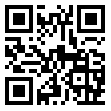 brettsplex.comBenefits Calculator excel program (will email upon request) EducationAssociate in Insurance (AINS) / 2018 / The InstitutesAssociate in Claims (AIC) / 2015 / The InstitutesBachelor of Arts (BA), Communication Studies / 2007 / University of Northern ColoradoEmphasis: Human Communication | GPA: 3.45Minor: Business Administration (Monfort College of Business, Recipient of the 2004 Malcom Baldrige National Quality Award)Work ExperienceSenior Claims Adjuster, (April 2016 – Present)Managing a caseload of complex workers compensation claimsDesign and teach a workers compensation class for all departments city-wideWas nominated for and graduated from the A.R.I.S.E. programA mentor to a newly hired employee / helping train 2 other newer employeesClaims Adjuster II, (September 2011 – April 2016)Adjusted indemnity & medical only workers’ compensation claims for several, self-insured municipalitiesProvided claims oversight to a national team of workers’ compensation adjustersClaims Examiner II, (June 2008 – June 2011)Graduate of the 2-year Industry Advancement Program (IAP)Successfully managed a caseload of complex workers’ compensation claims for Fortune 500 companies